Profesionālo kvalifikāciju apliecinošā dokumenta sērija ____________ Nr._____________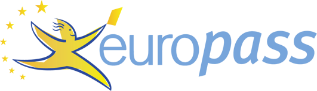 Pielikums profesionālo kvalifikāciju apliecinošam dokumentam(*) Latvija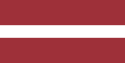 1. Profesionālo kvalifikāciju apliecinošā dokumenta nosaukums(1) Atestāts par arodizglītību Profesionālās kvalifikācijas apliecībaProfesionālā kvalifikācija: Pārtikas produktu ražošanas operators(1) oriģinālvalodā2. Profesionālo kvalifikāciju apliecinošā dokumenta nosaukuma tulkojums(2) A certificate of vocational basic education A vocational qualification certificateVocational qualification: Food production machine operator**(2) Ja nepieciešams. Šim tulkojumam nav juridiska statusa.3. Kompetenču raksturojumsPārtikas produktu ražošanas operators veic pārtikas produktu pirmapstrādes, izejvielu/ starpproduktu transportēšanas, ražošanas, iepakošanas un/ vai pēcapstrādes darbus.Apguvis kompetences šādu profesionālo pienākumu un uzdevumu veikšanai:3.1. Labas higiēnas un kvalitātes sistēmas prasību ievērošana: ievērot darbā personiskās un personālhigiēnas prasības;  ievērot ražošanas higiēnas prasības visos pārtikas produktu ražošanas posmos;  īstenot pārtikas produktu izsekojamības prasības;  ievērot pārtikas uzņēmuma paškontroles sistēmas noteiktās prasības. 3.2. Pārtikas produktu ražošanas izejvielu pirmapstrāde: saņemt pārtikas produktu ražošanas izejvielas un materiālus konkrētam darba uzdevumam;  sagatavot pirmapstrādes tehnoloģiskās iekārtas un aprīkojumu darbam;  veikt dažādu izejvielu pirmapstrādi atbilstoši norādījumiem un tehnoloģiskajām instrukcijām;  uzraudzīt izejvielu kvalitātes rādītājus pirmapstrādes procesā. 3.3. Pārtikas produkta ražošana tehnoloģiskajā procesā: sagatavot tehnoloģiskās iekārtas un aprīkojumu ražošanas procesiem;  lietot tehnoloģiskās iekārtas un aprīkojumu produktu ražošanas procesā;  uzraudzīt pārtikas produktu ražošanas tehnoloģiskos procesus;  novērtēt saražoto produktu un veikt pierakstus;  nodrošināt tehnoloģisko iekārtu, aprīkojuma un inventāra uzturēšanu darba kārtībā.3.4. Pārtikas produktu sagatavošana uzglabāšanai un realizēšanai:  sagatavot fasēšanas, pildīšanas, iepakošanas iekārtas, aprīkojumu un materiālus;  fasēt, pildīt un iepakot saražoto produktu;  uzraudzīt fasēšanas, pildīšanas un iepakošanas iekārtu un procesu darbību;  ievietot saražoto produktu noliktavā. 3.5. Uzņēmuma darbības pamatprincipu ievērošana un īstenošana: ievērot darba drošības, darba aizsardzības, ugunsdrošības un elektrodrošības prasības;  ievērot vides aizsardzības prasības;  ievērot darba tiesisko attiecību normas;  veikt savus uzdevumus atbilstoši uzņēmuma darba organizācijas principiem;  strādāt individuāli un sadarboties ar darba kolēģiem;  lietot valsts valodu;  lietot profesionālo terminoloģiju vismaz vienā svešvalodā;  pilnveidot profesionālo kvalifikāciju.Papildu kompetences:<<aizpilda izglītības iestāde>>;...;...;...4. Nodarbinātības iespējas atbilstoši profesionālajai kvalifikācijai(3)4. Nodarbinātības iespējas atbilstoši profesionālajai kvalifikācijai(3)Strādāt pārtikas aprites/ražošanas uzņēmumā. Strādāt pārtikas aprites/ražošanas uzņēmumā. (3) Ja iespējams(3) Ja iespējams5. Profesionālo kvalifikāciju apliecinošā dokumenta raksturojums5. Profesionālo kvalifikāciju apliecinošā dokumenta raksturojumsProfesionālo kvalifikāciju apliecinošo dokumentu izsniegušās iestādes nosaukums un statussValsts iestāde, kas nodrošina profesionālo kvalifikāciju apliecinošā dokumenta atzīšanu<<Dokumenta izsniedzēja pilns nosaukums, adrese, tālruņa Nr., tīmekļa vietnes adrese; elektroniskā pasta adrese. Izsniedzēja juridiskais statuss>>Latvijas Republikas Izglītības un zinātnes ministrija, tīmekļa vietne: www.izm.gov.lvProfesionālo kvalifikāciju apliecinošā dokumenta līmenis(valsts vai starptautisks)Vērtējumu skala/Vērtējums, kas apliecina prasību izpildiValsts atzīts dokuments, atbilst trešajam Latvijas kvalifikāciju ietvarstruktūras līmenim (3. LKI) un trešajam Eiropas kvalifikāciju ietvarstruktūras līmenim (3. EKI).Profesionālās kvalifikācijas eksāmenā saņemtais vērtējums ne zemāk par "viduvēji – 5"(vērtēšanā izmanto 10 ballu vērtējuma skalu).Pieejamība nākamajam izglītības līmenimStarptautiskie līgumi vai vienošanāsAtestāts par arodizglītību vai vidējo izglītību dod iespēju turpināt izglītību 4. LKI/4. EKI līmenī.<<Ja attiecināms. Aizpilda izglītības iestāde, gadījumā, ja noslēgtie starptautiskie līgumi vai vienošanās paredz papildu sertifikātu izsniegšanu. Ja nav attiecināms, komentāru dzēst>>Juridiskais pamatsJuridiskais pamatsProfesionālās izglītības likums (6. pants).Profesionālās izglītības likums (6. pants).6. Profesionālo kvalifikāciju apliecinošā dokumenta iegūšanas veids6. Profesionālo kvalifikāciju apliecinošā dokumenta iegūšanas veids6. Profesionālo kvalifikāciju apliecinošā dokumenta iegūšanas veids6. Profesionālo kvalifikāciju apliecinošā dokumenta iegūšanas veids Formālā izglītība: Klātiene Klātiene (darba vidē balstītas mācības) Neklātiene Formālā izglītība: Klātiene Klātiene (darba vidē balstītas mācības) Neklātiene Ārpus formālās izglītības sistēmas apgūtā izglītība Ārpus formālās izglītības sistēmas apgūtā izglītībaKopējais mācību ilgums** (stundas/gadi) _______________Kopējais mācību ilgums** (stundas/gadi) _______________Kopējais mācību ilgums** (stundas/gadi) _______________Kopējais mācību ilgums** (stundas/gadi) _______________A: Iegūtās profesionālās izglītības aprakstsB: Procentos no visas (100%) programmas B: Procentos no visas (100%) programmas C: Ilgums (stundas/nedēļas)Izglītības programmas daļa, kas apgūta izglītības iestādē<<Ieraksta izglītības programmas apjomu (%), kas apgūts izglītības iestādes mācību telpās>><<Ieraksta izglītības programmas apjomu (%), kas apgūts izglītības iestādes mācību telpās>><<Ieraksta izglītības programmas apjomu (stundās vai mācību nedēļās), kas apgūts izglītības iestādes mācību telpās>>Izglītības programmas daļa, kas apgūta praksē darba vietā, t.sk. darba vidē balstītās mācībās<<Ieraksta izglītības programmas apjomu (%), kas apgūts ārpus izglītības iestādes mācību telpām,t.i. praktiskās mācības uzņēmumā/-os, mācību praksē darba vietā, darba vidē balstītas mācības>><<Ieraksta izglītības programmas apjomu (%), kas apgūts ārpus izglītības iestādes mācību telpām,t.i. praktiskās mācības uzņēmumā/-os, mācību praksē darba vietā, darba vidē balstītas mācības>><<Ieraksta izglītības programmas apjomu (stundās vai mācību nedēļās), kas apgūts ārpus izglītības iestādes mācību telpām,t.i. praktiskās mācības uzņēmumā/-os, mācību praksē darba vietā, darba vidē balstītas>>** Attiecināms uz formālajā ceļā iegūto izglītību.Papildu informācija pieejama:www.izm.gov.lv https://visc.gov.lv/profizglitiba/stand_saraksts_mk_not_626.shtmlNacionālais informācijas centrs:Latvijas Nacionālais Europass centrs, http://www.europass.lv/** Attiecināms uz formālajā ceļā iegūto izglītību.Papildu informācija pieejama:www.izm.gov.lv https://visc.gov.lv/profizglitiba/stand_saraksts_mk_not_626.shtmlNacionālais informācijas centrs:Latvijas Nacionālais Europass centrs, http://www.europass.lv/** Attiecināms uz formālajā ceļā iegūto izglītību.Papildu informācija pieejama:www.izm.gov.lv https://visc.gov.lv/profizglitiba/stand_saraksts_mk_not_626.shtmlNacionālais informācijas centrs:Latvijas Nacionālais Europass centrs, http://www.europass.lv/** Attiecināms uz formālajā ceļā iegūto izglītību.Papildu informācija pieejama:www.izm.gov.lv https://visc.gov.lv/profizglitiba/stand_saraksts_mk_not_626.shtmlNacionālais informācijas centrs:Latvijas Nacionālais Europass centrs, http://www.europass.lv/